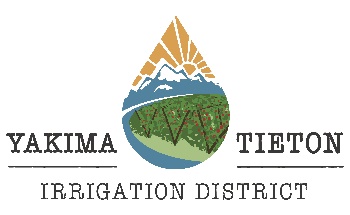 BOARD OF DIRECTORS MEETINGYTID Directors, Staff and invited guests will Participate in this meeting(in-person/zoom)following the Guidelines for COVID-19. Members of the public who wish to participate in this meeting may use the call in number listed below. Public Comments may also be submitted by email at the District website.Join Zoom Meeting:https://us02web.zoom.us/j/6558477810?pwd=UkVpSHU3dWtGSUZZeXJxemIyM3FKQT09 Meeting ID: 655 847 7810               Passcode: 6784101 
One tap mobile: +12532158782,6558477810#,,,,*6784101# US (Tacoma)                                +13462487799,6558477810#,,,,*6784101# US (Houston) Dial in by phone: +1 253 215 8782 
Meeting ID: 655 847 7810 
Passcode: 6784101 YTID REGULAR BOARD MEETINGAGENDA					OCTOBER 14, 2021CALL MEETING TO ORDERVISITORS- (IF ANY)CONSENT ITEMS:MINUTES – SEPTEMBER 16, 2021 -   REGULAR BOARD MEETINGPAYROLL FOR SEPTEMBER 2021NC MACHINERY- $10,476JACOBS BILLING – EAGLE MACHINE - $155.81STRIPE RITE, INC. – $6747.09MENKE JACKSON BEYER - $2569.86YAKIMA CO-OP - $ 4810.91CENTURYLINK - $909.33OTHERREGULAR BILLS FOR SEPTEMBER 2021WATER SHARE AND FROST UNIT TRANSFERSTWSA WATER FORECAST2022 BUDGETTIETON RIVER RESTORATION AND WATER SUPPLY RELIABILITY TODD HUNZIKER- JACOBS PILOT STUDY MODELING UPDATE YBIP NEW PROJECT PROCESS UPDATEOTHERNWRA CONFERENCE, PHOENIX, AZ NOVEMBER 8-10, 2021WSWRA CONFERENCE, SPOKANE, DECEMBER 1-3, 2021SALE OF REC’SDIRECTOR ELECTION, DIRECTORS KELLER AND TURNERDIGITAL VENDETTA WORKRESOLUTION 2021-5, ADOPTION OF TORT CLAIM FORM      RESOLUTION 2021-6, APPOINTING AGENT TO RECEIVE ANY CLAIM                 FOR DAMAGESOTHER